 Enquête effectifs  Carte scolaire 2016 A retourner par mail : 27@se-unsa.org demande d’ouvertureCeci  un document important qui, dans le cadre de la préparation de la rentrée prochaine, nous permet de contrôler efficacement les propositions de l’administration en matière de carte scolaire (ouvertures et fermetures de classes).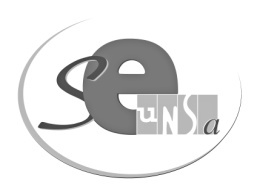  Enquête effectifs  Carte scolaire 2016 A retourner par mail : 27@se-unsa.org demande d’ouvertureCeci  un document important qui, dans le cadre de la préparation de la rentrée prochaine, nous permet de contrôler efficacement les propositions de l’administration en matière de carte scolaire (ouvertures et fermetures de classes). Enquête effectifs  Carte scolaire 2016 A retourner par mail : 27@se-unsa.org demande d’ouvertureCeci  un document important qui, dans le cadre de la préparation de la rentrée prochaine, nous permet de contrôler efficacement les propositions de l’administration en matière de carte scolaire (ouvertures et fermetures de classes). Enquête effectifs  Carte scolaire 2016 A retourner par mail : 27@se-unsa.org demande d’ouvertureCeci  un document important qui, dans le cadre de la préparation de la rentrée prochaine, nous permet de contrôler efficacement les propositions de l’administration en matière de carte scolaire (ouvertures et fermetures de classes). Enquête effectifs  Carte scolaire 2016 A retourner par mail : 27@se-unsa.org demande d’ouvertureCeci  un document important qui, dans le cadre de la préparation de la rentrée prochaine, nous permet de contrôler efficacement les propositions de l’administration en matière de carte scolaire (ouvertures et fermetures de classes). Enquête effectifs  Carte scolaire 2016 A retourner par mail : 27@se-unsa.org demande d’ouvertureCeci  un document important qui, dans le cadre de la préparation de la rentrée prochaine, nous permet de contrôler efficacement les propositions de l’administration en matière de carte scolaire (ouvertures et fermetures de classes). Enquête effectifs  Carte scolaire 2016 A retourner par mail : 27@se-unsa.org demande d’ouvertureCeci  un document important qui, dans le cadre de la préparation de la rentrée prochaine, nous permet de contrôler efficacement les propositions de l’administration en matière de carte scolaire (ouvertures et fermetures de classes). Enquête effectifs  Carte scolaire 2016 A retourner par mail : 27@se-unsa.org demande d’ouvertureCeci  un document important qui, dans le cadre de la préparation de la rentrée prochaine, nous permet de contrôler efficacement les propositions de l’administration en matière de carte scolaire (ouvertures et fermetures de classes). Enquête effectifs  Carte scolaire 2016 A retourner par mail : 27@se-unsa.org demande d’ouvertureCeci  un document important qui, dans le cadre de la préparation de la rentrée prochaine, nous permet de contrôler efficacement les propositions de l’administration en matière de carte scolaire (ouvertures et fermetures de classes). Enquête effectifs  Carte scolaire 2016 A retourner par mail : 27@se-unsa.org demande d’ouvertureCeci  un document important qui, dans le cadre de la préparation de la rentrée prochaine, nous permet de contrôler efficacement les propositions de l’administration en matière de carte scolaire (ouvertures et fermetures de classes). Enquête effectifs  Carte scolaire 2016 A retourner par mail : 27@se-unsa.org demande d’ouvertureCeci  un document important qui, dans le cadre de la préparation de la rentrée prochaine, nous permet de contrôler efficacement les propositions de l’administration en matière de carte scolaire (ouvertures et fermetures de classes). Enquête effectifs  Carte scolaire 2016 A retourner par mail : 27@se-unsa.org demande d’ouvertureCeci  un document important qui, dans le cadre de la préparation de la rentrée prochaine, nous permet de contrôler efficacement les propositions de l’administration en matière de carte scolaire (ouvertures et fermetures de classes). Enquête effectifs  Carte scolaire 2016 A retourner par mail : 27@se-unsa.org demande d’ouvertureCeci  un document important qui, dans le cadre de la préparation de la rentrée prochaine, nous permet de contrôler efficacement les propositions de l’administration en matière de carte scolaire (ouvertures et fermetures de classes).Enquête effectifs  Carte scolaire 2016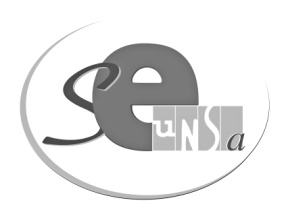 Ecole commune :………………………..         Nom du correspondant : ………………………Prévisions rentrée 2016 organisation pédagogique possible (si ouverture) nombre de classes :…………………….          moyenne par classe : ……………………….Enquête effectifs  Carte scolaire 2016Ecole commune :………………………..         Nom du correspondant : ………………………Prévisions rentrée 2016 organisation pédagogique possible (si ouverture) nombre de classes :…………………….          moyenne par classe : ……………………….Enquête effectifs  Carte scolaire 2016Ecole commune :………………………..         Nom du correspondant : ………………………Prévisions rentrée 2016 organisation pédagogique possible (si ouverture) nombre de classes :…………………….          moyenne par classe : ……………………….Enquête effectifs  Carte scolaire 2016Ecole commune :………………………..         Nom du correspondant : ………………………Prévisions rentrée 2016 organisation pédagogique possible (si ouverture) nombre de classes :…………………….          moyenne par classe : ……………………….Enquête effectifs  Carte scolaire 2016Ecole commune :………………………..         Nom du correspondant : ………………………Prévisions rentrée 2016 organisation pédagogique possible (si ouverture) nombre de classes :…………………….          moyenne par classe : ……………………….Enquête effectifs  Carte scolaire 2016Ecole commune :………………………..         Nom du correspondant : ………………………Prévisions rentrée 2016 organisation pédagogique possible (si ouverture) nombre de classes :…………………….          moyenne par classe : ……………………….Enquête effectifs  Carte scolaire 2016Ecole commune :………………………..         Nom du correspondant : ………………………Prévisions rentrée 2016 organisation pédagogique possible (si ouverture) nombre de classes :…………………….          moyenne par classe : ……………………….Enquête effectifs  Carte scolaire 2016Ecole commune :………………………..         Nom du correspondant : ………………………Prévisions rentrée 2016 organisation pédagogique possible (si ouverture) nombre de classes :…………………….          moyenne par classe : ……………………….Enquête effectifs  Carte scolaire 2016Ecole commune :………………………..         Nom du correspondant : ………………………Prévisions rentrée 2016 organisation pédagogique possible (si ouverture) nombre de classes :…………………….          moyenne par classe : ……………………….Enquête effectifs  Carte scolaire 2016Ecole commune :………………………..         Nom du correspondant : ………………………Prévisions rentrée 2016 organisation pédagogique possible (si ouverture) nombre de classes :…………………….          moyenne par classe : ……………………….Enquête effectifs  Carte scolaire 2016Ecole commune :………………………..         Nom du correspondant : ………………………Prévisions rentrée 2016 organisation pédagogique possible (si ouverture) nombre de classes :…………………….          moyenne par classe : ……………………….Enquête effectifs  Carte scolaire 2016Ecole commune :………………………..         Nom du correspondant : ………………………Prévisions rentrée 2016 organisation pédagogique possible (si ouverture) nombre de classes :…………………….          moyenne par classe : ……………………….Enquête effectifs  Carte scolaire 2016Ecole commune :………………………..         Nom du correspondant : ………………………Prévisions rentrée 2016 organisation pédagogique possible (si ouverture) nombre de classes :…………………….          moyenne par classe : ……………………….Ecole maternelleEcole maternelleEcole maternelleEcole maternelleEcole maternelleEcole élémentaireEcole élémentaireEcole élémentaireEcole élémentaireEcole élémentaireEcole élémentaireEcole élémentaireTotal  par classeClasses TPSPSMSGSClassesCPCE1CE2CM1CM2ULIS11223344556677889910101111Effectif total :Maternelle :Maternelle :Maternelle :Maternelle :Elémentaire :Elémentaire :Elémentaire :Elémentaire :Elémentaire :Elémentaire :Elémentaire :Scolarisation des enfants à besoins particuliers (MDPH) : pour l’année en cours et l’année à venirAESH (nombres de personnels dans l’école, recrutement à venir) :Remarques (pour ouverture y a-t-il des locaux disponibles, quel est l’avis de la mairie, y a-t il des constructions en cours dans le secteur de l’école………